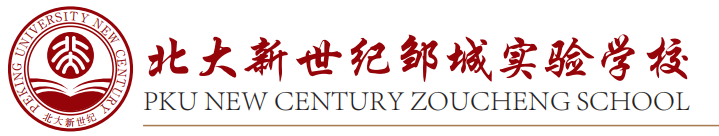 应聘登记表登记表                                                        填表时间   年  月  日姓名性别民族民族民族出生年月出生年月  年  月  日  年  月  日  年  月  日  年  月  日照片照片政治面貌身份证号码身份证号码身份证号码身份证号码照片照片最高学历毕业院校毕业院校毕业时间毕业时间毕业时间毕业时间所学专业所学专业所学专业学制学制学位学位毕业证书号毕业证书号毕业证书号毕业证书号照片照片最高学历照片照片第一学历照片照片教龄班主任年限班主任年限班主任年限班主任年限任教学段任教学段任教学科任教学科专业技术职务专业技术职务专业技术职务现任职务现任职务现任职务现任职务现任职务是否在编是否在编是否在编是否在编家庭住址家庭住址联系电话联系电话联系电话宅电宅电宅电宅电电子邮箱电子邮箱电子邮箱家庭住址家庭住址联系电话联系电话联系电话手机手机手机手机电子邮箱电子邮箱电子邮箱特长爱好特长爱好婚姻状况婚姻状况婚姻状况健康状况健康状况健康状况应聘岗位应聘岗位教师资格证学科教师资格证学科教师资格证学科教师资格证编号教师资格证编号教师资格证编号家庭成员基本情况家庭成员基本情况个人学习工作简历个人学习工作简历主要工作业绩和获奖情况主要工作业绩和获奖情况预计到岗时间预计到岗时间目前薪资结构目前薪资结构目前薪资结构预计到岗时间预计到岗时间期望待遇期望待遇期望待遇需要说明的情况需要说明的情况个人承诺个人承诺以上所填写内容属实，若有虚假，应聘单位可单方解除聘用合同。应聘者本人签字：年   月    日以上所填写内容属实，若有虚假，应聘单位可单方解除聘用合同。应聘者本人签字：年   月    日以上所填写内容属实，若有虚假，应聘单位可单方解除聘用合同。应聘者本人签字：年   月    日以上所填写内容属实，若有虚假，应聘单位可单方解除聘用合同。应聘者本人签字：年   月    日以上所填写内容属实，若有虚假，应聘单位可单方解除聘用合同。应聘者本人签字：年   月    日以上所填写内容属实，若有虚假，应聘单位可单方解除聘用合同。应聘者本人签字：年   月    日以上所填写内容属实，若有虚假，应聘单位可单方解除聘用合同。应聘者本人签字：年   月    日以上所填写内容属实，若有虚假，应聘单位可单方解除聘用合同。应聘者本人签字：年   月    日以上所填写内容属实，若有虚假，应聘单位可单方解除聘用合同。应聘者本人签字：年   月    日以上所填写内容属实，若有虚假，应聘单位可单方解除聘用合同。应聘者本人签字：年   月    日以上所填写内容属实，若有虚假，应聘单位可单方解除聘用合同。应聘者本人签字：年   月    日以上所填写内容属实，若有虚假，应聘单位可单方解除聘用合同。应聘者本人签字：年   月    日以上所填写内容属实，若有虚假，应聘单位可单方解除聘用合同。应聘者本人签字：年   月    日以上所填写内容属实，若有虚假，应聘单位可单方解除聘用合同。应聘者本人签字：年   月    日以上所填写内容属实，若有虚假，应聘单位可单方解除聘用合同。应聘者本人签字：年   月    日以上所填写内容属实，若有虚假，应聘单位可单方解除聘用合同。应聘者本人签字：年   月    日以上所填写内容属实，若有虚假，应聘单位可单方解除聘用合同。应聘者本人签字：年   月    日以上所填写内容属实，若有虚假，应聘单位可单方解除聘用合同。应聘者本人签字：年   月    日备注备注